回覧東京都理容生活衛生同業組合 理事長 飛田 英雄東京都理容青年会議所       委員長 澤田 滋TRYセミナー＆新年懇親会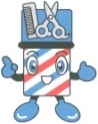 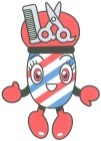 第1部　明日から使える！サロンでの英会話術講師：荻原 奈々先生日にち：平成28年 2月1日(月) 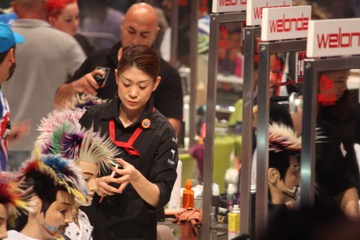 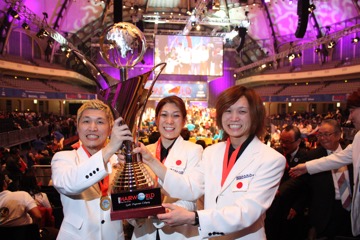   会場：代々木全理連ビル 9F会議室 時間：14時30分開場 15時開演〔プロフィールとセミナー内容〕2003年 第55回全国理容競技大会 理容2003メッセージ 優勝2013年 第65回全国理容競技大会 第二部門 優勝2014年 フランクフルト世界大会  団体金メダル・個人銀メダル現在、サロンワークは然ることながら、テレビ・雑誌等で大活躍な荻原先生は、学生時代に海外留学の経験があり、現在、勤務している「KINOSHITA GAIEN EAST STREET」においても多くの外国人の顧客を抱えています。今回は、明日からでもサロンで使える英会話という事で、英語圏のお客様をサロンの虜にするリアルテクニックを教えてもらいます！この際だから、じゃんじゃんヒントをいただきましょう(^O^)第2部　新年懇親会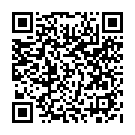 場所：Trattoria café＆Barヴィラッツァ（VILLAZZA）渋谷区代々木2-3-1 ホテルサンルートプラザ新宿 1FJR新宿駅南口より徒歩3分 地下鉄都営大江戸線新宿駅A1出口に隣接時間：17時30分開宴（セミナー会場から徒歩での移動になります）～詳細～会費：￥7,000申込み〆切：1月18日(月)※各支部青年会議所員または東理同組事務局までお申込み下さい※定員になり次第、締め切らせていただきます(定員70名)